Кандидат на посаду Голови Студентської колегії УМОМАСЛОВА КАТЕРИНА ОЛЕКСАНДРІВНА Інформація про кандидата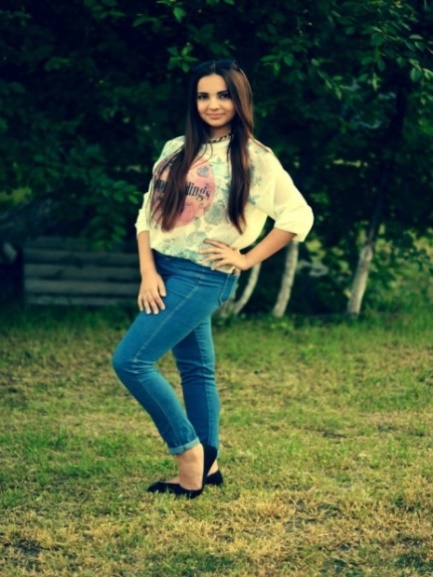 У 2015 році закінчила Донецьку гімназію № 72. Постійно приймала активну участь у житті школи. Закінчила театральну школу «Образ». У 2015 році вступила до ДВНЗ «Університету менеджменту освіти» НАПН України на напрям підготовки «Психологія». Студентка групи ПБ-15Д2, керівник студентського театрального гуртка.Мій лозунг з яким я йду по життю: «Бути завжди особливою – кожну хвилину!»Передвиборча ПрограмаВітаю Вас, шановні студенти та викладачі нашого Університету! Мене звати Маслова Катерина Олександрівна, я студентка 1-го курсу, групи ПБ-15Д2, напряму підготовки «Психологія». Хочу запропонувати свою кандидатуру на посаду Голови Студентської колегії УМО. Чому я вирішила запропонувати свою кандидатуру на цю посаду? Я людина, яка мешкає у гуртожитку, та як ніхто інший, знає про всі проблеми студентів, які пов’язані з ним. А ще знаю, як саме їх можна вирішити. Ми повинні долати усі перешкоди, які зустрічаються у нас на шляху разом, об’єднавшись навколо спільної мети – бути кращими. Але щоб подолати їх, потрібен керівник. Керівник відповідальний, чесний, мудрий, який не боїться складнощів, труднощів та перешкод, керівник працьовитий та талановитий. На мою думку у моєї особистості є усі необхідні якості, які потрібні для виконання усіх обов’язків, що виконує Голова Студентської колегії УМО. А зараз я представляю до Вашої уваги свою Програму, яку я буду намагатися втілювати, якщо займу посаду Голови Студентської колегії УМО:Підвищу та покращу роботу Студентської колегії УМО.Буду сприяти поліпшенню побутових умов для студентів проживаючих у гуртожитку, а саме: проведення мережі Інтернет, підтримка гідної дисципліни, підтримка санітарного порядку на поверхах та кімнатах, налічення більшої кількості холодильників на кухні та зниженню фактів крадіжок у студентів.Буду намагатись зробити наше студентське життя набагато цікавішим, яскравим та насиченим.Ми станемо одною великою дружньою командою – це саме головне! Наш Університет будуть знати всі, як провідний, гарний навчальний заклад!